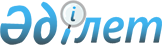 О признании утратившими силу некоторых постановлений акимата Айыртауского района Северо-Казахстанской областиПостановление акимата Айыртауского района Северо-Казахстанской области от 5 октября 2017 года № 327. Зарегистрировано Департаментом юстиции Северо-Казахстанской области 23 октября 2017 года № 4347
      В соответствии с пунктом 3 статьи 27, подпунктом 4) пункта 2 статьи 46 Закона Республики Казахстан от 6 апреля 2016 года "О правовых актах" акимат Айыртауского района Северо-Казахстанской области ПОСТАНОВЛЯЕТ:
      1. Признать утратившими силу некоторых постановлений акимата Айыртауского района Северо-Казахстанской области согласно приложению к настоящему постановлению.
      2. Контроль за исполнением настоящего постановления возложить на руководителя аппарата акима Айыртауского района Северо-Казахстанской области Габбасову А.А.
      3. Настоящее постановление вводится в действие со дня его первого официального опубликования в средствах массовой информации. Перечень утративших силу некоторых постановлений акимата Айыртауского района Северо-Казахстанской области
      1) постановление акимата Айыртауского района Северо-Казахстанской области "Об определении мест для размещения агитационных печатных материалов и предоставлении помещений кандидатом для проведения встреч с избирателями на территории Айыртауского района Северо-Казахстанской области" от 04 февраля 2016 года № 37 (опубликовано 18 февраля 2016 года газетах "Айыртау таңы" и "Айыртауские зори", зарегистрировано в Реестре государственной регистрации нормативных правовых актов за № 3615);
      2) постановление акимата Айыртауского района Северо-Казахстанской области "Об определении мест для размещения агитационных печатных материалов и предоставления помещения для проведения встреч с выборщиками кандидатов в акимы Антоновского и Лобановского сельских округов Айыртауского района Северо-Казахстанской области" от 24 мая 2016 года № 181 (опубликовано 02 июня 2016 года в газетах "Айыртау таңы" и "Айыртауские зори", зарегистрировано в Реестре государственной регистрации нормативных правовых актов за № 3772);
      3) постановление акимата Айыртауского района Северо-Казахстанской области "Об определении мест для размещения агитационных печатных материалов и предоставлении помещения для проведения встреч с выборщиками кандидатов в акимы Володарского сельского округа Айыртауского района Северо-Казахстанской области" от 16 сентября 2016 года № 330 (опубликовано 06 октября 2016 года в газетах "Айыртау таңы" и "Айыртауские зори", зарегистрировано в Реестре государственной регистрации нормативных правовых актов за № 3900).
					© 2012. РГП на ПХВ «Институт законодательства и правовой информации Республики Казахстан» Министерства юстиции Республики Казахстан
				
      Аким района

А. Тастемиров
Приложениек постановлению акимата Айыртауского района Северо-Казахстанской области от 05 октября 2017 года № 327 